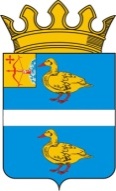 Об утверждении Регламента Яранской районной Думы Кировской областиВ соответствии с частью 6 статьи 20 Устава муниципального образования Яранский муниципальный район Яранская районная Дума решила:1. Утвердить Регламент Яранской районной Думы Кировской области. Прилагается.2. Признать утратившими силу:2.1. Решение Яранской районной Думы от 24 июня 2016 г. N 559 "Об утверждении Регламента Яранской районной Думы Кировской области".2.2. Решение Яранской районной Думы от 30.09.2016 № 2 «О внесении изменений и дополнений в Регламент Яранской районной Думы»;2.3. Решение Яранской районной Думы от 28.10.2016 № 21 «О внесении изменений и дополнений в Регламент Яранской районной Думы, утвержденный решением Яранской районной Думы от 24.06.2016 № 559»;2.4. Решение Яранской районной Думы от 23.12.2016 № 60 «О внесении изменений в Регламент Яранской районной Думы»;2.5. Решение Яранской районной Думы от 26.10.2018 № 262 «О внесении изменений и дополнений в Регламент Яранской районной Думы, утвержденный решением Яранской районной Думы от 24.06.2016 № 559»;2.6. Решение Яранской районной Думы от 31.01.2020 № 386 «О внесении изменений в решение Яранской районной Думы от 24.06.2016 № 559»;2.7. Решение Яранской районной Думы от 13.11.2020 № 454 «О внесении изменений и дополнений в решение Яранской районной Думы от 24.06.2016 № 559»;2.8. Решение Яранской районной Думы от 14.09.2021 № 545 «О внесении изменений и дополнений в решение Яранской районной Думы от 24.06.2016 № 559»;2.9. Решение Яранской районной Думы от 07.10.2021 № 552 «О внесении изменений и дополнений в решение Яранской районной Думы от 24.06.2016 № 559»;3. Опубликовать настоящее решение в Информационном бюллетене органов местного самоуправления Яранского муниципального района, разместить в сети Интернет на официальном интернет-сайте органов местного самоуправления муниципального образования Яранский муниципальный район Кировской области.4. Настоящее решение вступает в силу со дня его подписания.                                                                                                                   Утвержден решением                                                                                                                          Яранской районной Думы                                                                                                              Кировской областиот «15» октября 2021 г. N 4РЕГЛАМЕНТЯРАНСКОЙ РАЙОННОЙ ДУМЫРегламент представительного органа муниципального района (далее по тексту - регламент) является нормативным правовым актом, устанавливающим в соответствии с Конституцией Российской Федерации, Федеральным законом от 06.10.2003 N 131-ФЗ "Об общих принципах организации местного самоуправления в Российской Федерации", Уставом области, Законом области от 29.12.2004 N 292-ЗО "О местном самоуправлении в Кировской области", Уставом муниципального района порядок деятельности, правила и процедуру работы представительного органа муниципального района.Цель регламента состоит в создании правовых и организационных основ деятельности представительного органа муниципального района и обеспечении законности принимаемых им актов.Глава 1. ОБЩИЕ ПОЛОЖЕНИЯСтатья 1. Основы организации и деятельности районной Думы1. Представительный орган муниципального района (далее - районная Дума) является выборным представительным органом местного самоуправления и руководствуется в своей деятельности Конституцией Российской Федерации, федеральными конституционными законами, федеральным законодательством, законодательством Кировской области, Уставом муниципального района, муниципальными правовыми актами муниципального района и настоящим регламентом.2. Деятельность районной Думы основывается на принципах законности, гласности, свободного коллективного обсуждения и решения вопросов. Деятельность районной Думы освещается в средствах массовой информации. Районная Дума, помимо правотворческой функции, выполняет представительную функцию, выражающуюся в:- обеспечении гласности в работе районной Думы и постоянной информированности населения о решаемых вопросах, ходе их реализации посредством таких форм работы, как сходы, собрания, конференции граждан, встречи депутатов и работников Думы с людьми на предприятиях, в организациях, учреждениях, дни депутата, выступления в средствах массовой информации;- осуществлении систематических отчетов в трудовых коллективах и по месту жительства избирателей;- широком вовлечении граждан муниципального образования в правотворческую деятельность;- развитии правотворческой инициативы граждан (разработка проектов нормативных правовых актов гражданином или группой граждан, рассмотрение их на сходах граждан, а затем на заседаниях районной Думы);- совершенствовании работы с письмами, обращениями и жалобами граждан, которые отражают настроения людей, их отношение к власти;- использовании социологических и других методов выявления и восприятия общественного мнения (опросы, обходы, анкетирование, собрания, сходы граждан, депутатские слушания и т.п.);- активном вовлечении граждан в формирование и реализацию программ социально-экономического развития территории Яранского района.3. Районная Дума обладает правами юридического лица.4.По вопросам своей компетенции районная Дума принимает правовые акты в форме решений.Решения районной Думы, принятые в пределах ее компетенции, обязательны для исполнения органами и должностными лицами местного самоуправления, а также организациями и гражданами, находящимися на территории муниципального района.5. Районная Дума состоит из 18 депутатов, избираемых населением района на муниципальных выборах.6. Организацию деятельности районной Думы осуществляет председатель районной Думы.7. Организационной формой деятельности районной Думы являются пленарные заседания (далее - заседания), заседания комиссий, рабочих групп, депутатские слушания.Статья 2. Регламент районной ДумыПорядок деятельности районной Думы устанавливается настоящим регламентом.Регламент принимается двумя третями голосов от установленной Уставом муниципального района численности депутатов районной Думы (далее по тексту - установленная численность депутатов) и вступает в силу с момента принятия.Регламент обязателен для исполнения депутатами районной Думы и лицами, принимающими участие в работе районной Думы.Глава 2. СТРУКТУРНАЯ ОРГАНИЗАЦИЯ РАЙОННОЙ ДУМЫСтатья 3. Структура районной ДумыВ структуру районной Думы входят:1. Председатель районной Думы.2. Заместитель председателя районной Думы.3. Совет районной Думы.4. Комиссии районной Думы:- депутатская комиссия по мандатам, регламенту, депутатской этике, вопросам местного самоуправления, законности и правопорядку;- депутатская комиссия по бюджету, финансам, экономической и инвестиционной политике;- по вопросам социальной политики;- депутатская комиссия по вопросам аграрно-промышленного комплекса и развития предпринимательства;- комиссия по вопросам жизнеобеспечения.5. Секретариат.6. Рабочие группы.7. Депутатские объединения.Статья 4. Председатель районной Думы1. Председатель районной Думы избирается на заседании районной Думы из числа депутатов открытым голосованием на срок полномочий районной Думы одного созыва. 2. Предложения по кандидатурам на должность председателя районной Думы вносятся на рассмотрение районной Думы депутатами и главой района. Каждый депутат имеет право выдвинуть свою кандидатуру на должность председателя районной Думы.3. Депутат, выдвинутый для избрания на должность председателя районной Думы, имеет право заявить о самоотводе. Заявление депутата о самоотводе принимается без обсуждения и голосования.4. Кандидат считается избранным на должность председателя районной Думы, если в результате голосования он получил 2/3 голосов от установленной численности депутатов.5. В случае если на должность председателя районной Думы выдвинуто более двух кандидатур и ни одна из них не набрала требуемого для избрания числа голосов, проводится второй тур голосования по двум кандидатурам, получившим наибольшее число голосов. При этом каждый депутат может голосовать только за одного кандидата.6. Избранным на должность председателя районной Думы по итогам второго тура считается тот кандидат, который набрал 2/3 голосов от установленной численности депутатов.7. Если во втором туре голосования председатель районной Думы Думой не избран, то процедура выборов повторяется, начиная с выдвижения кандидатов на должность председателя районной Думы. При этом допускается выдвижение кандидатов, которые выдвигались ранее.8. Решение об избрании председателя районной Думы оформляется решением районной Думы и подписывается председательствующим на данном заседании.Статья 5. Полномочия председателя районной Думы1. Полномочия председателя районной Думы устанавливаются Уставом муниципального района.2. Председатель районной Думы:2.1. Организует работу районной Думы.2.2. Руководит подготовкой заседания районной Думы, созывает заседание районной Думы, доводит до сведения депутатов время и место его проведения, а также повестку заседания.2.3. Председательствует на заседаниях районной Думы.2.4. Оказывает содействие депутатам и комиссиям районной Думы в осуществлении ими своих полномочий, координирует их работу.2.5. Организует работу с обращениями граждан.2.6. Открывает и закрывает счета в банках и иных кредитных организациях и имеет право подписи при распоряжении по этим счетам.2.7. Распоряжается средствами, предусмотренными местным бюджетом на обеспечение деятельности районной Думы.2.8. Осуществляет иные полномочия, предусмотренные федеральным и областным законодательством, Уставом района и иными муниципальными правовыми актами.2.9. Представляет Яранскую районную Думу в отношениях с органами местного самоуправления других муниципальных образований, органами государственной власти, гражданами и организациями, без доверенности действует от имени Яранской районной Думы.2.10. Подписывает решения районной Думы и протоколы заседаний районной Думы.3. Председатель районной Думы подотчетен и подконтролен районной Думе в своей работе.Статья 6. Прекращение полномочий председателя районной Думы1. Председатель районной Думы прекращает свои полномочия в случае прекращения своих депутатских полномочий либо досрочно в случае отзыва или отставки, а также по иным установленным Уставом района основаниям.2. Процедура отзыва председателя районной Думы устанавливается Положением об отзыве депутата, члена выборного органа местного самоуправления, выборного должностного лица местного самоуправления, утверждаемым решением районной Думы, в соответствии с действующим законодательством.3. Районная Дума вправе выразить недоверие председателю районной Думы, избранному из своего состава, в случае ненадлежащего исполнения им своих полномочий.4. Решение о выражении недоверия председателю районной Думы не может быть принято в течение первых 12 месяцев со дня его избрания.5. Предложение о принятии решения о выражении недоверия председателю районной Думы вносится одной третью голосов от установленной численности депутатов на основании невыполнения или ненадлежащего исполнения председателем районной Думы своих обязанностей. Основания для внесения районной Думой предложения о выражении недоверия председателю районной Думы должны быть подтверждены в заключении временной комиссии, специально образованной для рассмотрения данного вопроса.6. Районная Дума обсуждает предложение о выражении недоверия председателю районной Думы на основании заключения временной комиссии. При обсуждении вопроса о выражении недоверия председателю районной Думы заседание ведет заместитель председателя районной Думы.Председатель районной Думы вправе выступить с отчетом о своей деятельности.7. По предложению о выражении недоверия председателю районной Думы проводится тайное голосование на том же заседании, где это предложение было принято к обсуждению.8. Решение о выражении недоверия председателю районной Думы носит для него рекомендательный характер для подачи заявления об отставке.Председатель районной Думы вправе добровольно уйти в отставку на основании своего письменного заявления, оглашенного на заседании районной Думы. Решение об освобождении от должности председателя районной Думы при поступлении личного заявления принимается большинством голосов от установленного числа депутатов на ближайшем заседании Думы. При этом освобождаемый от должности председателя районной Думы не теряет свои депутатские полномочия.Статья 7. Заместитель председателя районной Думы1. Заместитель председателя районной Думы избирается на заседании районной Думы из числа депутатов открытым голосованием на срок полномочий районной Думы одного созыва.2. Кандидатуры на должность заместителя председателя районной Думы вправе предлагать председатель районной Думы, комиссии районной Думы, депутаты.Депутат вправе предложить свою кандидатуру на должность заместителя председателя районной Думы.Председатель районной Думы на заседании (ближайшем заседании) районной Думы представляет кандидатуру депутата для избрания его на должность заместителя председателя районной Думы из числа предложенных кандидатур.3. При отсутствии самоотвода кандидатура выносится на голосование.4. Кандидат считается избранным на должность заместителя председателя районной Думы, если в результате голосования он получил 2/3 голосов от установленной численности депутатов.5. Вопрос об избрании заместителя председателя районной Думы рассматривается отдельно.6. В случае если кандидатура на должность заместителя председателя районной Думы не получила поддержки большинства от установленной численности депутатов, председатель районной Думы представляет другую кандидатуру из числа предложенных кандидатур. Председатель районной Думы вправе провести согласительные процедуры и снова представить отклоненную кандидатуру.7. Решение об избрании заместителя председателя районной Думы оформляется решением районной Думы.Статья 8. Полномочия заместителя председателя районной Думы1. Заместитель председателя районной Думы выполняет по поручению председателя районной Думы отдельные его функции и замещает его в случае временного отсутствия или невозможности осуществления им своих полномочий.2. Заместитель председателя районной Думы исполняет полномочия председателя районной Думы в случае его временного отсутствия, невозможности выполнения им своих обязанностей, а также досрочного прекращения полномочий председателя районной Думы до вступления в должность нового председателя районной Думы.3. Заместитель председателя районной Думы осуществляет свои полномочия на непостоянной основе.4. Полномочия заместителя председателя районной Думы начинаются со дня избрания и прекращаются по истечении срока полномочий соответствующего созыва либо досрочно в случае его освобождения от должности или отставки.5. Заместитель председателя районной Думы подотчетен и подконтролен председателю районной Думы и районной Думе в своей работе.Статья 9. Освобождение от должности заместителя председателя районной Думы1. Вопрос об освобождении от должности заместителя председателя районной Думы рассматривается по предложению председателя районной Думы, постоянных комиссий, одной трети голосов от установленной численности депутатов.2. Вопрос об освобождении от должности заместителя председателя районной Думы без голосования и обсуждения включается в повестку (проект повестки) заседания районной Думы.3. Вопрос об освобождении от должности заместителя председателя районной Думы рассматривается в его присутствии либо в его отсутствие без уважительной причины. Заместитель председателя районной Думы вправе выступить с отчетом о своей деятельности.Решение об освобождении от должности заместителя председателя районной Думы принимается большинством голосов от установленной численности депутатов.4. Решение об освобождении от должности заместителя председателя районной Думы оформляется решением районной Думы.Статья 10. Совет районной Думы1. Районная Дума для решения организационных вопросов, связанных с деятельностью районной Думы, более качественной подготовки проектов решений образует Совет районной Думы.2. В состав Совета районной Думы входят председатель районной Думы, заместитель председателя, председатели постоянных депутатских комиссий, руководитель секретариата Яранской районной Думы.3. Совет районной Думы действует на основании Положения о Совете районной Думы, утверждаемого районной Думой.Статья 11. Постоянные депутатские комиссии районной Думы1. Районная Дума по отдельным направлениям своей деятельности, для осуществления контрольных функций, подготовки проектов решений, предварительной проработки вопросов, отнесенных к ведению Думы, образует из числа депутатов постоянные депутатские комиссии (далее - постоянные комиссии).Постоянные комиссии районной Думы образуются на заседании районной Думы на срок полномочий районной Думы одного созыва. Наименование, количество, полномочия, направления деятельности, порядок и организация работы постоянных комиссий, их права и обязанности определяются Положением о постоянных депутатских комиссиях, утверждаемым районной Думой. Вопрос о создании постоянной комиссии включается в повестку заседания на общих основаниях.2. При обсуждении вопроса о создании постоянной комиссии сначала рассматривается вопрос о целесообразности ее создания с указанием предполагаемой численности постоянной комиссии, который решается большинством голосов от числа присутствующих депутатов.Решение об образовании постоянной комиссии оформляется решением районной Думы.3. Депутат может быть одновременно членом не более двух постоянных комиссий.4. После принятия решения о создании постоянной комиссии формируется персональный состав постоянной комиссии из числа депутатов по их письменным заявлениям.На заседании районной Думы не может быть предложен в члены комиссии депутат, который отсутствует на заседании и не дал письменного согласия на включение его в постоянную комиссию. Выдвинутые кандидаты могут взять самоотвод.После предварительного обсуждения кандидатур в члены созданной постоянной комиссии районная Дума принимает решение о том, каким образом проводить голосование: списком (только в том случае, когда число предложенных кандидатур, за исключением самоотводов, не превышает общей численности созданной комиссии) или по каждой кандидатуре в отдельности открытым голосованием. Решение принимается большинством голосов от числа избранных депутатов.Решение о составе (изменении состава) постоянных комиссий утверждается на заседании районной Думы.5. В случае если состав постоянной комиссии станет менее 1/2 от числа членов комиссии, председатель районной Думы вносит на заседание районной Думы вопрос о прекращении деятельности постоянной комиссии.6. Депутат выводится из состава постоянной комиссии по его письменному заявлению (на имя председателя районной Думы) либо по представлению соответствующей постоянной комиссии.7. Постоянная комиссия большинством голосов от числа членов постоянной комиссии может принять решение о прекращении своей деятельности.Решение о прекращении деятельности постоянной комиссии утверждается на заседании районной Думы.8. Постоянные комиссии районной Думы подотчетны ей в своей работе.9. Деятельность постоянных комиссий осуществляется в соответствии с утверждаемым районной Думой Положением о постоянных депутатских комиссиях районной Думы.Статья 12. Председатель (заместитель председателя) постоянной комиссии1. Постоянная комиссия на своем первом заседании избирает из своего состава председателя.Председатель комиссии утверждается районной Думой. Если кандидатура председателя комиссии будет отклонена на заседании районной Думы большинством голосов от числа избранных депутатов, то до избрания нового председателя его обязанности на заседаниях комиссии исполняет по поручению председателя районной Думы один из членов комиссии.Заместитель председателя постоянной комиссии избирается на заседании постоянной комиссии из ее состава большинством голосов от числа членов постоянной комиссии.2. Председатель (заместитель председателя) постоянной комиссии может быть освобожден от должности на заседании соответствующей постоянной комиссии большинством голосов от числа членов постоянной комиссии.3. Вопрос об освобождении от должности председателя (заместителя председателя) постоянной комиссии рассматривается соответствующей постоянной комиссией при поступлении личного заявления председателя (заместителя председателя) постоянной комиссии или по предложению депутата - члена соответствующей постоянной комиссии.4. Вопрос об освобождении от должности председателя (заместителя председателя) постоянной комиссии рассматривается в его присутствии либо в его отсутствие без уважительной причины. Председатель (заместитель председателя) постоянной комиссии вправе выступить с отчетом о своей деятельности.Решение об освобождении от должности председателя постоянной комиссии утверждается районной Думой по представлению постоянной комиссии.Статья 13. Формы деятельности постоянной комиссии1. Заседания постоянной комиссии проводятся по мере необходимости, но не реже чем 1 раз в два месяца.2. Заседание постоянной комиссии правомочно, если на нем присутствует не менее половины от общего числа членов постоянной комиссии. При невозможности принять участие в заседании член комиссии сообщает об этом председателю соответствующей комиссии.3. Председательствует на заседании постоянной комиссии председатель постоянной комиссии либо по его поручению заместитель.Порядок рассмотрения вопросов на заседании определяется председательствующим.4. В заседании постоянной комиссии вправе участвовать с правом совещательного голоса депутаты, не являющиеся членами постоянной комиссии.5. Заседания комиссии, как правило, проводятся открыто.6. Закрытые заседания комиссии проводятся по мотивированному решению соответствующей комиссии, принятому двумя третями голосов от общего числа членов комиссии.7. По рассматриваемым вопросам комиссия принимает решения, предложения и заключения большинством голосов членов комиссии, присутствующих на заседании. Все члены комиссии при рассмотрении вопросов и принятии решений пользуются равными правами.8. На заседании комиссии ведется протокол, который подписывается председательствующим.9. При рассмотрении вопроса в нескольких комиссиях председатель районной Думы определяет головную комиссию для координации их работы, обобщения ее итогов и подготовки обобщенных решений, предложений и заключений. Решения головной комиссии, связанные с координацией работы и обобщением ее итогов, обязательны для других комиссий.10. По вопросам, относящимся к ведению нескольких комиссий, могут проводиться совместные заседания. Решение о проведении совместного заседания принимается председателем районной Думы по предложению одного из председателей комиссии, к ведению которой относится вынесенный на обсуждение вопрос. Повестка дня совместного заседания и председательствующий на нем определяются председателем районной Думы.Порядок проведения совместных заседаний определяется этими комиссиями самостоятельно.11. Председатель комиссии:- организует работу комиссии;- созывает заседания и председательствует на них;- обеспечивает членов комиссии материалами и документами по вопросам, связанным с их деятельностью;- дает поручения членам комиссии в пределах своих полномочий по вопросам, входящим в компетенцию комиссии;- приглашает для участия в заседании комиссии представителей населения, государственных органов, должностных лиц местного самоуправления, руководителей муниципальных предприятий, учреждений и организаций, специалистов и экспертов;- организует контроль за исполнением решений районной Думы по вопросам, входящим в компетенцию комиссии.Статья 14. Временные комиссии, рабочие группы1. Районная Дума вправе создавать временные комиссии и рабочие группы, деятельность которых ограничивается:1) определенным периодом, на который создается временная комиссия, рабочая группа;2) определенной задачей, для решения которой создается временная комиссия, рабочая группа.2. Образование временной комиссии, рабочей группы оформляется решением районной Думы, в котором указываются:1) наименование временной комиссии, рабочей группы;2) количественный и персональный состав членов временной комиссии, рабочей группы;3) председатель временной комиссии, рабочей группы;4) задача, для решения которой она создается.3. Организация и порядок деятельности временной комиссии, рабочей группы определяются ею самостоятельно.4. По результатам своей работы временная комиссия, рабочая группа представляет районной Думе доклад по существу вопроса, в связи с которым она была создана. Члены комиссии, группы, имеющие особое мнение, вправе огласить его на заседании районной Думы.5. Временная комиссия, рабочая группа прекращает свою деятельность:1) по истечении периода, на который она была создана;2) в случае решения задачи, для достижения которой она создавалась;3) в иных случаях по решению районной Думы.6. Порядок работы временной депутатской комиссии и рабочей группы осуществляется в соответствии со статьей 13 настоящего регламента.Статья 15. Депутатские объединения1. Депутаты районной Думы вправе образовывать депутатские объединения в виде фракций и депутатских групп на основе свободного волеизъявления.Депутатское объединение, сформированное на основе партийной принадлежности его членов, именуется фракцией.Зарегистрированные в установленном порядке депутатские объединения обладают равными правами.2. Депутат входит в состав депутатского объединения на основании решения большинства от общего числа членов депутатского объединения по его письменному заявлению.Депутат вправе выйти из состава депутатского объединения на основании письменного заявления.Депутат Думы может состоять только в одном объединении.3. Внутренняя деятельность депутатских объединений организуется ими самостоятельно. Депутатские объединения информируют председателя Думы о своих решениях по вопросам, рассматриваемым районной Думой.4. Депутатские объединения численностью не менее 5 депутатов подлежат регистрации в Яранской районной Думе.5. Регистрация депутатского объединения осуществляется председателем депутатской комиссии по мандатам, регламенту, депутатской этике, вопросам местного самоуправления, законности и правопорядку на основании:1) письменного уведомления председателя Думы от руководителя депутатского объединения об образовании фракции (депутатском объединении);2) протокола организационного собрания депутатского объединения, включающего решение о целях образования, об официальном названии, списочном составе;3) письменных заявлений депутатов районной Думы о вхождении в депутатское объединение;4) положения о депутатском объединении (фракции).6. Регистрация проводится в журнале регистрации депутатских объединений в течение 5 дней с момента поступления всех необходимых документов.7. В случае если число членов депутатского объединения становится меньше пяти депутатов, то по истечении одного месяца со дня установления этого факта деятельность депутатского объединения считается прекращенной, об этом делается соответствующая запись в журнале регистрации депутатских объединений, уведомляется председатель Думы.8. Объединение депутатов вправе в любое время на своем собрании принять решение о самороспуске. Решение о самороспуске объединения депутатов передается председателю Думы, который на основании этого регистрирует факт прекращения деятельности объединения соответствующим решением.9. Депутатские объединения вправе:- вносить предложения о созыве внеочередного заседания при получении поддержки не менее одной трети от установленной численности депутатов;- вносить предложения в проекты решений по вопросам, рассматриваемым районной Думой, Советом Думы, постоянными и временными депутатскими комиссиями;- вносить свои предложения в проект повестки дня заседания районной Думы в установленном главой 5 настоящего регламента порядке и участвовать в их обсуждении.Глава 3. ОРГАНИЗАЦИЯ ДЕЯТЕЛЬНОСТИ РАЙОННОЙ ДУМЫСтатья 16. План работы районной Думы1. Районная Дума работает по планам, утверждаемым на заседаниях районной Думы.Предложения по плану вносятся председателю районной Думы:- депутатами районной Думы;- председателями представительных органов городского и сельских поселений, входящих в состав муниципального района;- руководителями отраслевых органов администрации района, структурных подразделений администрации муниципального образования (отделов, управлений, комитетов);- руководителями иных органов местного самоуправления.2. Предложения по плану вносятся не позднее чем за 3 недели до начала следующего планируемого периода. В течение недели предложения по плану рассматриваются председателем районной Думы и передаются в Совет районной Думы для составления проекта плана.3. Проект плана рассматривается и утверждается районной Думой на последнем заседании, предшествующем началу нового планируемого периода.4. Планирование работы Думы района осуществляется в форме перспективного (на срок не менее полугода) плана.5. Перспективный план работы Думы района включает, как правило, следующие разделы:- разработка и принятие муниципальных правовых актов;- участие в законотворческой работе иных представительных органов;- осуществление контрольных функций;- организационные мероприятия, проводимые районной Думой;- работа с органами территориального общественного самоуправления, на избирательных округах с гражданами, организациями;- учеба депутатов;- информационно-аналитическая деятельность и т.д.6. Проект перспективного плана разрабатывается районной Думой с учетом предложений депутатов, постоянных комиссий.7. Проект перспективного плана вносится председателем районной Думы для утверждения на заседании районной Думы.Статья 17. Организационное собрание депутатовДля подготовки первого заседания районной Думы не позднее чем на 7-й день после избрания, депутаты собираются на организационное собрание, которое созывается Территориальной избирательной комиссией Яранского района Кировской области и отделом правовой работы администрации района, если выборы в районную Думу считаются состоявшимися.На организационном собрании депутатами для подготовки первого заседания районной Думы создается рабочая группа, состав которой формируется из числа депутатов и сотрудников отделом правовой работы администрации района.Статья 18. Первое заседание районной Думы1. Днем начала работы районной Думы нового состава является дата проведения первого заседания районной Думы. Районная Дума созывается на свое первое заседание главой района не позднее чем через тридцать дней со дня избрания районной Думы.Районная Дума может осуществлять свои полномочия в случае избрания не менее двух третей от установленной численности депутатов.При одновременном прекращении полномочий главы района и районной Думы первое заседание районной Думы нового созыва проводится по инициативе председателя Территориальной избирательной комиссией Яранского района Кировской области.2. На первом заседании районной Думы до избрания председателя районной Думы председательствует старейший по возрасту депутат.3. В повестку первого заседания Думы включаются следующие вопросы:- информация избирательной комиссии муниципального образования о результатах выборов в районную Думу;- внесение изменений и дополнений в действующий регламент;- другие вопросы по решению организационного собрания.Статья 19. СимволикаЗал заседаний районной Думы оформляется государственной и муниципальной символикой.Статья 20. Президиум заседания районной ДумыВ президиуме заседания находятся председатель районной Думы, его заместитель, глава района или лицо, исполняющее его обязанности, и другие лица с согласия районной Думы.Статья 21. Заседания районной Думы1. Заседания районной Думы созываются председателем районной Думы по мере необходимости, но не реже 1 раза в три месяца.2. В работе районной Думы устраиваются по мере необходимости перерывы, но не позднее чем через 1,5 часа работы. Решение о времени возобновления работы принимается одновременно с принятием решения о перерыве в заседании.3. Заседания районной Думы проводятся открыто.4. В исключительных случаях (режим повышенной готовности, режим чрезвычайной ситуации, стихийное бедствие, возникновение аварий, катастроф и других ситуаций природного, техногенного, санитарно-эпидемиологического, экономического, социально-политического характера), при которых проведение заседания в обычном режиме не представляется возможным, председатель районной Думы по согласованию с Советом районной Думы вправе принять решение о проведении заседания в форме заочного голосования и (или) в режиме видео-конференц-связи в установленном настоящим Регламентом порядке. Решение оформляется распоряжением председателя районной Думы, в котором указываются форма и порядок проведения заседания районной Думы, включая процедуру подготовки, выявления мнения депутатов и принятия решения по рассматриваемым вопросам.Статья 22. Закрытое заседание районной Думы1. Районная Дума может принять решение о проведении закрытого заседания.2. Заявление о проведении закрытого заседания может быть представлено главой района, председателем районной Думы, депутатом, постоянной комиссией в письменной форме с обязательным указанием вопроса повестки дня и причин, по которым целесообразно рассматривать указанный вопрос в закрытом заседании.Все полученные заявления оглашаются председателем районной Думы и ставятся на голосование: в первую очередь - если вопрос, по которому сделано заявление о рассмотрении его на закрытом заседании, относится к повестке дня проходящего в настоящий момент заседания; в порядке очередности - если заявление касается вопроса, который подлежит рассмотрению на следующих заседаниях районной Думы.3. Решение о проведении закрытого заседания принимается большинством голосов от числа присутствующих депутатов.4. На закрытом заседании районной Думы вправе присутствовать глава района; лица, не являющиеся депутатами, присутствуют на заседании по решению районной Думы. Представители СМИ на закрытое заседание Думы не допускаются.Сведения о содержании закрытых заседаний районной Думы не подлежат разглашению. Информация о содержании закрытых заседаний районной Думы не может быть использована депутатами районной Думы вне их деятельности в районной Думе.5. Закрытая форма заседаний районной Думы не отменяет других принципов ее работы.Статья 23. Внеочередное заседание районной Думы1. Внеочередное заседание районной Думы созывается председателем районной Думы не позднее 5 дней со дня внесения предложения о его созыве председателем районной Думы или не менее 1/3 от установленной численности депутатов.2. Предложение о созыве внеочередного заседания направляется председателю районной Думы в письменном виде с указанием вопросов, которые предлагается внести в повестку дня заседания, и кратким обоснованием необходимости проведения внеочередного заседания.3. После рассмотрения материалов, представленных инициаторами предложения о созыве внеочередного заседания, председатель районной Думы назначает время и место проведения внеочередного заседания, утверждает проект повестки дня заседания, который сообщается депутатам не позднее, чем за три дня до начала заседания.	Внеочередные заседания районной Думы проводятся, как правило, в соответствии с той повесткой, которая была указана в требовании о его созыве.Статья 23.1. Проведение заседания районной Думы в дистанционной форме1. Заседание районной Думы в дистанционной форме (далее - дистанционное заседание) с использованием видео-конференц-связи по телекоммуникационным каналам связи, видеозвонков через популярные мессенджеры проводится на основании соответствующего распоряжения председателя районной Думы.	2. Принятие решений районной Думой осуществляется открытым голосованием путем поднятия рук при голосовании соответственно "за", "против", "воздержался" и устным выражением волеизъявления. При наличии технической возможности голосование также может осуществляться с использованием технических (электронных) средств голосования.3. Результаты голосования при дистанционном заседании районной Думы отражаются в протоколе заседания.4. Решения районной Думы, принятые на дистанционном заседании районной Думы, имеют юридическую силу наравне с решениями районной Думы, принятыми на ее заседаниях.Статья 23.2. Проведение заседания районной Думы в форме заочного голосования1. Заседание районной Думы в форме заочного голосования проводится на основании соответствующего распоряжения председателя районной Думы, где, в том числе, определяется процедура подготовки и проведения заочного голосования, выявления мнения депутатов и принятия решения по рассматриваемым вопросам.Глава 4. ДЕПУТАТСКИЕ СЛУШАНИЯСтатья 24. Депутатские слушания1. Районная Дума по вопросам своего ведения может проводить депутатские слушания (далее - слушания). На слушания должны выноситься, как правило, вопросы по наиболее важным проблемам социально-экономического развития муниципального образования: формирование и исполнение бюджета, реализация целевых программ, планов социально-экономического развития муниципального образования, отдельной отрасли и т.д.Статья 25. Инициатива проведения депутатских слушанийДепутатские слушания проводятся по инициативе председателя районной Думы, заместителя председателя, постоянной комиссии районной Думы.Проведение депутатских слушаний организует председатель районной Думы.Статья 26. Организация проведения депутатских слушаний1. Информация по теме депутатских слушаний, о времени и месте их проведения передается депутатам районной Думы не позднее чем за 7 дней до начала депутатских слушаний.2. Состав лиц, приглашенных на депутатские слушания, определяется председателем районной Думы с учетом предложений инициаторов слушаний.3. Слушания начинаются кратким вступительным словом председателя районной Думы, который информирует о существе обсуждаемого вопроса, его значимости, порядке проведения слушания, составе приглашенных лиц. Затем заслушивается доклад по обсуждаемому вопросу, после чего выступают участвующие в слушаниях депутаты районной Думы и приглашенные лица.4. Все приглашенные лица выступают на слушаниях только с разрешения председателя районной Думы.5. После выступлений на слушаниях приглашенных лиц следуют вопросы депутатов районной Думы и других присутствующих и ответы на них.6. Слушания могут заканчиваться принятием рекомендаций по обсуждаемому вопросу. Рекомендации слушаний принимаются путем одобрения большинством депутатов районной Думы, принявших участие в слушаниях.Статья 27. Публичные слушанияРайонной Думой для обсуждения с участием населения вопросов, предусмотренных Уставом района, могут проводиться публичные слушания.Организация и проведение публичных слушаний осуществляются в соответствии с Положением о публичных слушаниях в муниципальном районе.Глава 5. ОБРАЩЕНИЯ ГРАЖДАН И ПРАВОТВОРЧЕСКАЯ ИНИЦИАТИВА.ПОДГОТОВКА ВОПРОСОВ, ВНОСИМЫХ НА РАССМОТРЕНИЕ РАЙОННОЙ ДУМЫ.ФОРМИРОВАНИЕ ПРОЕКТА ПОВЕСТКИ ЗАСЕДАНИЯ РАЙОННОЙ ДУМЫСтатья 28. Обращения в районную Думу1. Граждане имеют право на коллективные и индивидуальные обращения в районную Думу.2. Органы местного самоуправления поселений, входящих в состав района, вправе направлять обращения в районную Думу.3. Обращения, направленные в районную Думу, должны быть рассмотрены на очередном заседании, если обращение поступило не позднее чем за 14 дней до его проведения.Статья 29. Правотворческая инициатива1. Правом выступить с правотворческой инициативой обладают лица, указанные в Уставе района.2. Реализация правотворческой инициативы осуществляется в форме внесения проектов решений по вопросам, относящимся к ведению районной Думы, в соответствии с Уставом района и Положением о правотворческой инициативе граждан.3. Проекты решений по вопросам местного значения, внесенные населением в районную Думу, подлежат обязательному рассмотрению на открытом заседании с участием представителей населения в течение 30 календарных дней после поступления обращения. Результаты рассмотрения подлежат официальному опубликованию.Статья 30. Порядок внесения проекта решения в районную Думу1. Необходимым условием внесения проекта решения в районную Думу в порядке правотворческой инициативы является представление:- текста проекта решения;- обоснования необходимости его принятия, включающего развернутую характеристику проекта решения, его целей, основных положений, а также прогноза социально-экономических и иных последствий его принятия;- финансово-экономического обоснования (в случае внесения проекта, реализация которого потребует материальных и иных затрат).В текст внесенного в районную Думу проекта решения должны быть включены следующие положения:- о сроках и порядке вступления решения в силу;- об отмене ранее принятых решений в связи с принятием данного решения;- об изменениях и дополнениях ранее принятых решений в связи с принятием данного решения.2. Проекты правовых актов районной Думы, предусматривающие установление, изменение или отмену местных налогов и сборов, осуществление расходов из средств бюджета, могут быть внесены на рассмотрение районной Думы только главой района или при наличии заключения главы района.3. Правовые акты районной Думы вступают в силу с момента их подписания главой района, если иной порядок не установлен действующим законодательством или самим правовым актом. Нормативные правовые акты районной Думы, предусматривающие установление, изменение или отмену местных налогов и сборов, вступают в силу в соответствии с Налоговым кодексом Российской Федерации.4. Материалы и проекты решений на внеочередное заседание готовятся инициаторами созыва заседания, передаются председателю районной Думы в течение 3-х дней после подачи предложения о созыве внеочередного заседания.Статья 31. Требования к проектам решений районной Думы1. При разработке проектов решений должны соблюдаться следующие требования:- проект и материалы к нему должны быть краткими, четкими и последовательными, исключающими возможность двоякого толкования, должны содержать анализ и оценку положения дел по вопросу;- в проекте четко определяются намеченные меры, исполнители, сроки исполнения, лица и органы, на которые возлагается контроль;- ссылка на законодательные акты, в соответствии с которыми принимается решение;- заключение юридической службы.2. На каждом проекте решения, вносимом на рассмотрение районной Думы, указываются автор, подготовивший документ, и дата его подготовки.3. Несогласие или наличие замечаний не препятствует рассмотрению проекта решения на заседании, но все замечания подлежат оглашению.4. Если представленный проект решения не отвечает требованиям настоящего регламента, он возвращается председателем районной Думы, заместителем председателя районной Думы его инициатору для выполнения им установленных требований к проекту решения.Статья 32. Альтернативные доклады, содоклады, проекты решенийКомиссии, отдельные депутаты имеют право выступать с альтернативными докладами, содокладами, проектами решений. Альтернативные проекты представляются председателю в те же сроки, что и основные.Статья 33. Подготовка проектов решений районной ДумыПроект решения, подлежащий рассмотрению районной Думой, направляется в соответствующую постоянную комиссию.Для подготовки проектов решений могут создаваться рабочие группы.Вопросы, по которым проекты решений не представлены в установленный срок, могут быть включены в проект повестки заседания только с разрешения председателя районной Думы (заместителя председателя).Статья 34. Проект повестки заседания районной ДумыПроект повестки очередного заседания районной Думы формируется председателем районной Думы на основании плана нормотворческой работы и поступивших предложений.Статья 35. Порядок формирования проекта повестки заседания районной Думы1. Проект повестки заседания районной Думы представляет собой перечень вопросов, которые предполагается рассмотреть на заседании, с указанием очередности их рассмотрения, докладчиков (содокладчиков) по каждому вопросу.Повестка заседания районной Думы формируется из:- проектов решений районной Думы;- предложений по организации работы районной Думы;- ответов на письменные запросы депутатов;- обращений граждан, общественных объединений по предметам ведения районной Думы;- предложений и заключений комиссий и рабочих групп по вопросам, отнесенным к их ведению;- сообщений информационного характера.2. В проект повестки заседания в первую очередь вносятся вопросы, подлежащие первоочередному рассмотрению на заседании:1) изменения и дополнения в Устав района;2) проекты решений районной Думы о местном бюджете;3) проекты решений районной Думы, внесенные главой администрации района;4) проекты решений районной Думы, внесенные в порядке правотворческой инициативы населения;5) об образовании постоянных комиссий районной Думы, изменении в их составе;6) проекты решений районной Думы о регламенте районной Думы.Иные вопросы могут вноситься в проект повестки заседания в первоочередном порядке только по решению районной Думы, принятому большинством голосов от числа присутствующих на заседании депутатов.3. Вопросы в проект повестки заседания включаются при представлении проекта решения, предлагаемого для принятия.4. Сформированный и утвержденный председателем районной Думы проект повестки заседания с указанием времени и места его проведения, проекты решений и иные документы и материалы, подлежащие рассмотрению на заседании, сообщаются депутатам не позднее чем за 3 дня до начала заседания через районную газету "Отечество".Глава 6. ПОРЯДОК ПРОВЕДЕНИЯ ЗАСЕДАНИЙ РАЙОННОЙ ДУМЫСтатья 36. Порядок подготовки проведения заседания районной Думы1. Заседание районной Думы начинается с регистрации присутствующих депутатов, которую проводит секретариат районной Думы. Регистрация присутствующих на заседании депутатов осуществляется после каждого перерыва в заседании, а также по требованию депутатов.2. Заседание районной Думы не может считаться правомочным, если на нем присутствует менее 50 процентов от числа избранных депутатов.3. Депутат в случае невозможности принять участие в заседании по уважительной причине обязан сообщить председателю районной Думы, а в его отсутствие - заместителю председателя районной Думы о причине неявки.4. Если на заседании районной Думы присутствует менее 50 процентов от установленной численности депутатов, то председатель районной Думы обязан созвать повторно заседание с тем же проектом повестки заседания районной Думы.5. Председатель районной Думы в письменном виде сообщает депутатам о месте и времени проведения повторно созываемого заседания. Время проведения повторного заседания районной Думы должно быть определено с учетом времени, необходимого для прибытия депутатов.6. Если на повторно созванном заседании в его работе примет участие менее половины от общего числа депутатов районной Думы, то заседание считается несостоявшимся, повестка не рассматривается, а председателям постоянных комиссий районной Думы поручается выяснение причин неявки депутатов на повторное заседание районной Думы.7. К депутатам, не явившимся на повторное заседание без уважительных причин, применяются меры воздействия за неявку на заседание районной Думы в порядке, предусмотренном статьей 71 настоящего регламента.8. Повестка несостоявшегося повторного заседания районной Думы не может быть внесена на другое заседание районной Думы в том же виде (без изменений), в котором она была представлена на несостоявшемся повторном заседании.Статья 37. Порядок формирования и утверждения повестки заседания районной Думы1. В начале каждого заседания районной Думы, после объявления председательствующим о наличии кворума, обсуждается проект повестки заседания и ставится на голосование для принятия его за основу.2. На заседании в принятый за основу проект повестки заседания могут вноситься изменения и дополнения.3. Предложение о дополнении новым вопросом принятого за основу проекта повестки заседания вносится, если инициатором предложения представлен проект решения по вопросу, предлагаемому для включения в повестку заседания.Предложения оглашаются в порядке их поступления. При этом преимущество перед всеми остальными вопросами по включению в повестку имеют актуальные проекты нормативных правовых актов муниципального района, а иные письменные проекты - перед устными предложениями.4. Об утверждении повестки заседания принимается решение. Изменения утвержденной повестки заседания принимаются двумя третями голосов от числа депутатов, присутствующих на заседании.Статья 38. Изменение порядка рассмотрения вопросов повестки заседания районной Думы1. По предложению председателя районной Думы или одной четвертой от числа депутатов, присутствующих на заседании, может быть изменен порядок рассмотрения вопросов повестки заседания: объединены несколько вопросов или сняты определенные вопросы с повестки заседания с ограничениями, установленными настоящим регламентом.2. При обсуждении порядка работы заседания, включения дополнительных пунктов в повестку заседания, объединения или снятия с повестки определенных вопросов прения ограничиваются выступлениями трех депутатов за включение и трех - против включения.3. Вопрос о включении в повестку заседания поступивших предложений и утверждение повестки в целом решаются путем открытого голосования по каждому предложению отдельно большинством голосов от числа присутствующих на заседании депутатов районной Думы.4. Районная Дума обязана рассмотреть на заседании все вопросы утвержденной повестки (по решению районной Думы депутаты имеют право объединить и рассмотреть вместе различные вопросы повестки) либо принять решение о переносе нерассмотренных вопросов на следующее заседание или исключении этих вопросов из повестки. Перенесенные вопросы имеют приоритет в повестке следующего заседания по очередности их рассмотрения.Статья 39. Перенос рассмотрения вопросов, вносимых в порядке правотворческой инициативы граждан1. По решению районной Думы из повестки не могут быть окончательно исключены вопросы по проектам правовых актов, внесенным в порядке правотворческой инициативы населения, а также органов и должностных лиц местного самоуправления.2. Указанные вопросы могут быть оставлены без рассмотрения на заседании районной Думы, в повестку которого они были включены, только с условием обязательного рассмотрения их на последующих заседаниях районной Думы. При этом в решении о переносе данных вопросов указывается причина, по которой вопрос оставлен без рассмотрения, а также дата заседания, на котором его предполагается рассмотреть.Повторное перенесение указанных в настоящем пункте вопросов повестки возможно только по причине неявки представителей населения, органов местного самоуправления и должностных лиц, по инициативе которых проект правового акта был представлен на рассмотрение районной Думы.Статья 40. Председательствующий на заседании районной Думы1. Председательствующим на заседании районной Думы является председатель районной Думы либо по его поручению заместитель председателя районной Думы, а в их отсутствие, по решению районной Думы, один из депутатов.2. Председательствующий на заседании:1) объявляет об открытии и о закрытии заседания;2) ведет заседание;3) предоставляет слово для выступления в порядке очередности поступления предложений в соответствии с повесткой заседания, а в необходимых случаях может изменить очередность выступлений с обоснованием такого изменения;4) обеспечивает соблюдение положений регламента районной Думы и порядок в зале заседания, в том числе предупреждает депутата о нарушении положений регламента;5) вносит предложение об удалении из зала заседания лица, не являющегося депутатом, при нарушении им порядка в зале заседания;6) предоставляет слово по порядку ведения заседания;7) ставит на голосование вопросы, содержащиеся в повестке заседания;8) ставит на голосование каждое предложение депутатов в порядке очередности их поступления;9) организует голосование и подсчет голосов, оглашает результаты голосования;10) организует ведение протокола заседания, подписывает протокол;11) организует проведение консультаций с депутатами, специалистами в целях преодоления разногласий и разрешения вопросов, возникающих в ходе заседания;12) участвует в рассмотрении вопросов в порядке, определенном регламентом районной Думы;13) осуществляет иные права и обязанности, определенные регламентом районной Думы.3. Во время заседания председательствующий не вправе комментировать выступления, давать характеристику выступающим.Статья 41. Порядок проведения заседания1. На заседаниях районной Думы предусматриваются следующие виды выступлений: доклад, содоклад, заключительное слово по обсуждаемому вопросу, выступление кандидата на выборную должность, выступление в прениях, выступление в прениях по обсуждаемой кандидатуре, выступление по мотивам голосования, выступление по порядку ведения заседания, предложение, справка, заявление, обращение.2. Продолжительность доклада, содоклада, заключительного слова и выступления кандидата на выборную должность устанавливается председательствующим на заседании по согласованию с докладчиком, с содокладчиком, кандидатом на выборную должность, но не должна превышать:- для доклада 15 минут,- для содоклада 10 минут,- для заключительного слова и выступления кандидата на выборную должность 5 минут.Выступления в прениях - до 5 минут.3. Выступление одного депутата по одному и тому же вопросу более двух раз не допускается. В необходимых случаях председательствующий с согласия большинства присутствующих депутатов может продлить время для выступления.Передача права на выступление другому лицу не допускается.4. Доклад, содоклад, заключительное слово по обсуждаемому вопросу осуществляются с трибуны, остальные выступления - с трибуны или рабочего места.5. Депутат выступает на заседании только после предоставления ему слова председательствующим.6. Предложение о предоставлении слова может подаваться как в письменном виде на имя председательствующего на заседании, так и устно.7. Глава района вправе получить слово для выступления по рассматриваемым вопросам вне очереди.8. Слово по порядку ведения заседания, мотивам голосования, для справки, ответа на вопросы, дачи разъяснения может быть предоставлено председательствующим на заседании вне очереди продолжительностью 3 минуты.Статья 42. Прения1. После доклада и содоклада депутатам предоставляется возможность задать вопросы докладчикам. При необходимости районная Дума большинством голосов от числа присутствующих депутатов принимает решение о прекращении вопросов и переходе к прениям по докладу или проекту решения.2. Председательствующий на заседании предоставляет слово для участия в прениях в порядке поступления заявлений. Для выступления депутату предоставляется трибуна. В необходимых случаях с согласия районной Думы председательствующий может изменить очередность выступлений с объявлением мотивов такого решения.Депутат может выступить в прениях не более 2 раз по каждому обсуждаемому вопросу. Право на дополнительное выступление может быть предоставлено только отдельным решением районной Думы. Передача права на выступление другому лицу не допускается.3. Выступающий на заседании районной Думы депутат обязан соблюдать регламент, не уклоняться от существа рассматриваемого вопроса, не вправе нарушать правила депутатской этики: употреблять в своей речи грубые, оскорбительные выражения, наносящие ущерб чести и достоинству депутатов районной Думы и других лиц, допускать необоснованные обвинения в чей-либо адрес, использовать заведомо ложную информацию, призывать к незаконным действиям.4. В случае нарушения правил депутатской этики, указанных в части 3 настоящей статьи, председатель районной Думы (председательствующий) предупреждает выступающего, а в случае повторного нарушения лишает его права выступления в течение всего дня заседания.5. В случае неоднократного нарушения правил депутатской этики, указанных в части 3 настоящей статьи, по предложению председателя районной Думы или депутатов районной Думы выступающий может быть лишен права выступления на срок до одного месяца решением районной Думы, принимаемым большинством голосов от установленного числа депутатов районной Думы.Статья 43. Прекращение прений1. Депутат может внести предложение о прекращении прений по рассматриваемому вопросу. Председательствующий на заседании, получив предложение о прекращении прений, информирует депутатов о числе записавшихся на выступление и выступивших, о депутатах, настаивающих на выступлении и с согласия депутатов предоставляет им слово.2. Депутаты, которые не смогли выступить в связи с прекращением прений по рассматриваемому вопросу, вправе приобщить подписанные тексты своих выступлений к протоколу заседания.3. После принятия решения о прекращении прений докладчик, содокладчик и кандидат на выборную должность имеют право на заключительное слово.Статья 44. Порядок возвращения к рассмотренному вопросуВ течение заседания районной Думы допускается однократное возвращение к рассмотренному вопросу. Возвращение к рассмотренному вопросу является процедурным вопросом, по которому должно быть принято решение.Принятое решение при повторном рассмотрении вопроса оформляется решением районной Думы, а результаты первоначального голосования заносятся в протокол заседания и не оформляются решением районной Думы.Статья 45. Краткие заявления и сообщения депутатовВ конце каждого заседания районной Думы отводится время для выступления депутатов с краткими (до 2 минут) заявлениями и сообщениями. Прения при этом не открываются.Статья 46. Порядок посещения заседания лицами, не являющимися депутатами районной Думы1. Глава района, а также иные приглашенные должностные лица вправе присутствовать на открытых и закрытых заседаниях районной Думы и ее органов.2. На открытых заседаниях районной Думы вправе присутствовать представители прокуратуры, средств массовой информации, избиратели. На заседания могут быть приглашены специалисты, эксперты, а также представители иных заинтересованных предприятий, учреждений, организаций.3. Работники администрации района при рассмотрении районной Думой вопросов, относящихся к их ведению, вправе присутствовать на открытых заседаниях без предварительного согласования своего участия с председателем районной Думы.4. Районная Дума вправе потребовать присутствия на заседании должностных лиц местного самоуправления, если это предложение будет принято большинством от присутствующих на заседании районной Думы депутатов.Требование о присутствии своевременно (не позднее чем за три дня до заседания) доводится главой района до сведения вызванного должностного лица с указанием времени, места проведения заседания, а также вопроса, по которому указанное должностное лицо вызывается на заседание районной Думы.5. Председатель районной Думы перед открытием заседания сообщает о присутствующих на заседании лицах, не являющихся депутатами районной Думы.6. Для лиц, приглашенных на заседание районной Думы, отводятся отдельные места в зале заседания.7. Приглашенные и присутствующие на заседании лица не имеют права вмешиваться в работу районной Думы (выступать, делать заявления, выражать одобрение или недовольство).8. По решению районной Думы приглашенным может быть предоставлено слово для выступления в рамках настоящего регламента.Слово для выступления предоставляется без специального решения районной Думы должностным лицам местного самоуправления, явившимся на заседание районной Думы по требованию последней.9. Лицо, не являющееся депутатом районной Думы, в случае нарушения им порядка может быть удалено из зала заседания по решению председательствующего после однократного предупреждения.10. Население извещается о работе районной Думы и о принятых ею решениях через средства массовой информации. Информация председателя районной Думы о проведении очередного заседания распространяется в средствах массовой информации не позднее чем за 3 дня до начала заседания.Статья 47. Организационное обеспечение заседания районной Думы1. Контроль за соблюдением на заседании положений регламента районной Думы осуществляет комиссия по мандатам, регламенту, депутатской этике, вопросам местного самоуправления, законности и правопорядку.2. Функции по техническому обеспечению заседания возлагаются на правовой отдел администрации района. Секретариат организует:1) ведение протокола заседания;2) запись на выступления, регистрацию вопросов, справок, сообщений, заявлений, предложений и других материалов, поступающих от депутатов и приглашенных лиц;3) предоставление председательствующему на заседании списка записавшихся на выступления в прениях, составленного в порядке поступления заявок, а также предоставление иной информации, необходимой для ведения заседания;4) визирование протокола заседания возлагается на секретариат.Глава 7. ПОРЯДОК РАССМОТРЕНИЯ ПРОЕКТОВ РЕШЕНИЙРАЙОННОЙ ДУМЫ. ПРИНЯТИЕ РЕШЕНИЙ РАЙОННОЙ ДУМОЙСтатья 48. Рассмотрение проектов решений районной Думой1. Рассмотрение проектов решений районной Думы может проходить в одном или в двух чтениях.2. Рассмотрение проекта решения в одном чтении:2.1. Проект решения районной Думы рассматривается в одном чтении в случае, если представленный на утверждение проект не требует дополнительной доработки и в ходе его обсуждения от депутатов районной Думы не поступило предложений, замечаний и поправок к нему.2.2. При принятии проекта решения в одном чтении слово для доклада предоставляется его автору или представителю группы авторов и для содоклада - председателю или члену депутатской комиссии, к ведению которой относится рассматриваемый вопрос. Затем Дума переходит к прениям.2.3. По результатам обсуждения проекта решения Дума может принять одно из нижеследующих решений:1) принять решение;2) направить проект решения на доработку;3) принять проект решения в первом чтении и продолжить работу над ним в соответствии с настоящим регламентом;4) отклонить проект.2.4. В случае отклонения проекта он считается исключенным из повестки заседания районной Думы и может быть повторно вынесен на рассмотрение районной Думы только после его повторного включения в повестку в соответствии с настоящим регламентом.3. Рассмотрение проекта решения в двух чтениях:3.1. Проект решения районной Думы рассматривается в двух чтениях в случае, если представленный на утверждение проект решения требует существенных поправок либо если поступило предложение от депутатов районной Думы и (или) от его автора (представителя группы авторов) о рассмотрении проекта в двух чтениях.3.2. В случае если Думой принимается решение о рассмотрении проекта в двух чтениях:- в первом чтении проходит обсуждение основных концептуальных положений проекта решения, решение вопроса о необходимости его принятия. Проект решения, принятый в первом чтении, может быть изменен или дополнен в процессе подготовки его ко второму чтению методом внесения письменных предложений, замечаний и поправок в срок, установленный районной Думой;- во втором чтении проходит обсуждение поступивших к проекту решения поправок, решение вопроса о его окончательном принятии.3.3. После рассмотрения проекта решения в первом чтении создается рабочая группа. Рабочая группа устанавливает предельный срок внесения поправок и дополнений к проекту решения и сроки представления проекта для второго чтения. Поправки и дополнения к проекту вносятся в письменном виде на имя председателя районной Думы, который после регистрации передает их в рабочую группу и авторам проекта решения. Поправки и дополнения должны содержать полные тексты, предлагаемые взамен или в дополнение к существующим в проекте наименованиям глав, разделов, статей и их содержанию. Рабочая группа готовит поправки, дает заключение по каждой из них в отдельности и по обсуждаемому проекту решения в целом.3.4. Проект, одобренный в первом чтении, после доработки рабочей группой вносится на второе чтение с приложением поправок и заключения рабочей группы.3.5. Рассмотрение проекта решения во втором чтении начинается с доклада представителя постоянной комиссии районной Думы (руководителя рабочей группы) либо автора проекта решения.3.6. Второе чтение, как правило, проводится по статьям, главам и разделам проекта. Постатейное обсуждение состоит из доклада автора (представителя автора) и содоклада, а также выступлений депутатов в прениях по тексту статей и поправок к ним.3.7. При постатейном обсуждении каждая поправка обсуждается и голосуется отдельно. Если внесено несколько поправок к одной статье, то голосование проводится в порядке поступления либо сначала обсуждаются и голосуются те из них, принятие или отклонение которых позволит решить вопрос о других поправках.3.8. Если с разрешения районной Думы поправки будут внесены в ходе второго чтения, председательствующий вправе объявить перерыв в заседании для подготовки рабочей группой заключения по данной поправке. Районная Дума заслушивает заключение рабочей группы по поправкам. При этом слово для обоснования поправки предоставляется внесшему ее депутату, если он не согласен с заключением рабочей группы по данной поправке. Прения по поправке в этом случае не открываются, но поправка ставится на голосование.3.9. При постатейном обсуждении проекта во втором чтении на голосование сначала ставятся предложения о внесении в статью или другие части проекта поправок, затем - о принятии решения в целом. До принятия решения в целом возможно возвращение отдельных статей, глав и разделов проекта на доработку автору или в соответствующую рабочую группу.3.10. По решению районной Думы два чтения проекта решения могут быть проведены в ходе одного заседания при условии отсутствия существенных замечаний по проекту решения. Процедура принятия решения в двух чтениях на одном и том же заседании следующая: проект решения принимается в первом чтении, и при условии отсутствия существенных поправок ставится вопрос о возможности рассмотрения проекта решения во втором чтении.Статья 49. Утверждение бюджета муниципального районаПорядок рассмотрения и утверждения бюджета района, а также отчета о его исполнении устанавливается действующим бюджетным законодательством и принимаемым в соответствии с ним Положением о бюджетном процессе в муниципальном образовании.Статья 50. Порядок подписания решений и вступления их в силу1. Решения, принятые районной Думой, в течение 5 дней со дня их принятия подписываются главой района и председателем районной Думы. Исполнение полномочий главы района в случае временного его отсутствия устанавливается Уставом Яранского района.2. Решения районной Думы доводятся до исполнителей в течение 5 дней после их принятия.3. Решения и другие материалы заседания районной Думы публикуются в средствах массовой информации в объеме, определяемом решением районной Думы либо главой района.4. Решения районной Думы вступают в силу со дня подписания, а подлежащие опубликованию - со дня официального опубликования, если иное не установлено законодательством, Уставом муниципального образования или самим решением.5. В случае принятия решения о применении мер ответственности, предусмотренных частью 7.3-1 статьи 40 Федерального закона от 06.10.2003 N 131-ФЗ "Об общих принципах организации местного самоуправления в Российской Федерации", к председателю Яранской районной Думы данное решение подписывается депутатом, председательствующим на заседании Яранской районной Думы.Статья 50.1. Избрание главы Яранского района из числа кандидатов, представленных конкурсной комиссией, по результатам конкурса1. Вопрос об избрании главы Яранского района (далее - глава района) из числа кандидатов, представленных конкурсной комиссией по результатам конкурса (далее - кандидаты), рассматривается районной Думой в течение 10 дней со дня получения протокола конкурсной комиссии о результатах конкурса.2. Рассмотрение вопроса об избрании главы Яранского района осуществляется с приглашением кандидатов, отобранных конкурсной комиссией. Кандидаты извещаются районной Думой о дате, месте и времени заседания. Неявка кандидата на заседание не препятствует рассмотрению районной Думой вопроса об избрании главы Яранского района.3. На заседании районной Думы председатель конкурсной комиссии, а в случае его отсутствия заместитель председателя конкурсной комиссии докладывает о результатах конкурса по отбору кандидатур на должность главы Яранского района. Продолжительность доклада не может превышать 15 минут.4. На заседании районной Думы кандидаты вправе выступить с докладом о перспективах работы в должности главы муниципального образования. Заслушивание кандидатов осуществляется в алфавитном порядке. Продолжительность выступления - не более 10 минут. После выступления кандидата депутатами районной Думы могут быть заданы вопросы по теме доклада.5. Глава Яранского района избирается тайным голосованием с использованием бюллетеней для голосования.6. Тайное голосование проводится в порядке, установленном настоящим регламентом.Форма и текст бюллетеня, а также число бюллетеней для тайного голосования утверждаются большинством от присутствующих на заседании депутатов открытым голосованием. Если при заполнении бюллетеня депутат совершил ошибку, он вправе получить под роспись новый бюллетень взамен испорченного. Испорченный бюллетень погашается, о чем составляется акт. Депутат вправе голосовать "за" только по одной кандидатуре на должность главы Яранского района.7. Избранным главой Яранского района считается кандидат, за которого проголосовало большинство от установленного числа депутатов Яранской районной Думы.8. В случае если конкурсной комиссией представлено более двух кандидатов, допускается голосование в несколько этапов. Если на первом этапе ни один из представленных кандидатов не набрал большинства голосов в соответствии с пунктом 7 настоящей статьи, проводится второй этап. Во втором этапе принимают участие два кандидата, набравшие наибольшее число голосов.9. В случае если из двух представленных конкурсной комиссией кандидатов или если по результатам второго этапа голосования, проводимого в соответствии с пунктом 8 настоящей статьи, оба кандидата набрали одинаковое количество голосов, решение об избрании главы Яранского района считается не принятым. Яранская районная Дума принимает решение о повторном проведении конкурса.10. При тайном голосовании избрание главы Яранского района оформляется решением представительного органа на основании протокола счетной комиссии, дополнительное голосование по принятию решения не проводится.11. Порядок избрания главы района, предусмотренный настоящей статьей, применяется к правоотношениям, возникающим после избрания Яранской районной Думы.Статья 50.2. Порядок назначения на должность председателя Контрольно-счетной комиссии Яранского района1. Председатель Контрольно-счетной комиссии Яранского района (далее - Контрольно-счетная комиссия) назначается на должность Яранской районной Думой.2. Не позднее чем за два месяца до истечения полномочий действующего председателя Контрольно-счетной комиссии в Яранскую районную Думу вносятся предложения о кандидатуре на должность председателя Контрольно-счетной комиссии. В случае принятия решения Яранской районной Думой о досрочном освобождении от должности председателя Контрольно-счетной комиссии предложения о кандидатурах на должность председателя Контрольно-счетной комиссии вносятся в Яранскую районную Думу в течение 7 дней со дня прекращения полномочий председателя Контрольно-счетной комиссии.Предложения о кандидатурах на должность председателя Контрольно-счетной комиссии, поступившие в установленном порядке в Яранскую районную Думу, направляются председателем Яранской районной Думы в Совет Яранской районной Думы (далее - Совет Думы).3. Совет Думы, рассматривая предложения по кандидатурам, проверяет соответствие выдвигаемых кандидатур требованиям, определенным законодательством.Субъекты выдвижения (их представители) и кандидаты приглашаются на заседание Совета Думы, по решению Совета Думы им может быть предоставлено слово для выступления, а также для ответов на вопросы членов Совета Думы.4. По итогам предварительного рассмотрения внесенных кандидатур Совет Думы принимает одно из следующих решений:1) рекомендовать Яранской районной Думе назначить представленную кандидатуру председателем Контрольно-счетной комиссии;2) рекомендовать Яранской районной Думе отклонить представленную кандидатуру.5. Рассмотрение вопроса о назначении председателя Контрольно-счетной комиссии на заседании Яранской районной Думы начинается с доклада председателя Совета Думы, в котором он информирует о результатах предварительного рассмотрения выдвинутых кандидатур, о соответствии (несоответствии) выдвигаемых кандидатов требованиям, определенным законодательством.6. После доклада председателя Совета Думы по решению Яранской районной Думы субъектами выдвижения (их представителям) и кандидатам может предоставляться слово для выступлений и ответов на задаваемые депутатами Яранской районной Думы вопросы.7. Если кандидат заявил самоотвод, голосование по его кандидатуре не проводится.8. Решение о назначении председателя Контрольно-счетной комиссии принимается большинством голосов от установленного числа депутатов Яранской районной Думы и оформляется решением.9. В случае если на должность председателя Контрольно-счетной комиссии выдвигалась одна кандидатура и по результатам голосования эта кандидатура отклонена либо при выдвижении двух кандидатур ни одна из предложенных кандидатур не набрала необходимого количества голосов, процедура назначения председателя Контрольно-счетной комиссии повторяется с выдвижением кандидатов, при этом кандидатуры, по которым уже проводилось голосование, могут выдвигаться повторно.10. В случае если на должность председателя Контрольно-счетной комиссии выдвигалось три и более кандидатуры и ни одна из предложенных кандидатур не набрала необходимого количества голосов, по решению депутатов, принятому большинством голосов от установленного числа депутатов Яранской районной Думы, может быть проведен второй тур голосования, в котором участвуют две кандидатуры, набравшие наибольшее число голосов.В тех случаях, когда при проведении второго тура голосования ни одна из предложенных кандидатур не набрала необходимого количества голосов, процедура назначения председателя Контрольно-счетной комиссии повторяется начиная с выдвижения кандидатов, при этом кандидатуры, по которым уже проводилось голосование, могут выдвигаться повторно.Глава 8. ПОРЯДОК ГОЛОСОВАНИЯ НА ЗАСЕДАНИИ РАЙОННОЙ ДУМЫСтатья 51. Порядок голосования на заседании районной Думы1. Решения районной Думы принимаются открытым или тайным голосованием, а в определенных настоящим Регламентом случаях - заочным голосованием.2. Депутат лично осуществляет свое право на голосование. Депутат не может передать свое право на голосование другому лицу.Депутат имеет право голосовать за принятие решения, против принятия решения либо воздержаться от принятия решения.3. Открытое голосование проводится путем поднятия руки депутатом за один из вариантов решения районной Думы.4. В том случае, если депутат отсутствует на заседании районной Думы по уважительной причине и ознакомлен с проектом решения, которое будет ставиться на открытое голосование, он вправе подать письменное заявление на имя председателя районной Думы, в котором голосует за принятие решения, против принятия решения либо воздерживается от принятия решения, по вопросам повестки заседания. Заявление депутат вправе передать лично председателю Яранской районной Думы, а также воспользоваться почтовой, электронной (почта, мессенджеры), факсимильной связью, обеспечивающей аутентичность передаваемых сообщений, с последующим представлением депутатом оригинала заявления.5. Перед началом голосования председательствующий на заседании:- сообщает количество предложений, которые ставятся на голосование;- уточняет их формулировки и последовательность, в которой они ставятся на голосование;- напоминает, каким большинством голосов должно быть принято решение;- по требованию депутатов предоставляет слово по мотивам голосования.6. Подсчет голосов при проведении открытого голосования осуществляет секретарь заседания районной Думы. При этом учитываются и голоса, поданные в письменном виде отсутствующими депутатами.7. После объявления председательствующим на заседании о начале голосования никто не вправе прервать голосование. По окончании подсчета голосов председательствующий на заседании объявляет, принято решение или не принято.8. Результаты открытого голосования, в том числе поименного, отражаются в протоколе заседания.Статья 52. Порядок проведения поименного голосования1. Районная Дума может принять решение о проведении открытого поименного голосования. В этом случае председательствующий на заседании голосует последним.2. Поименное голосование проводится в том случае, если за это проголосовали не менее 1/3 от числа присутствующих депутатов. Поименное голосование не может быть проведено по персональному вопросу.3. Для проведения поименного голосования создается счетная комиссия из числа депутатов в количестве не менее трех человек.4. Поименное голосование проводится путем устного опроса депутатов в зале заседаний. При опросе депутат, услышав свою фамилию, встает и отвечает: "за", "против" или "воздержался" за голосуемый проект.5. Результаты голосования определяет счетная комиссия, которая фиксирует их в своем протоколе с указанием, каким образом проголосовал каждый депутат. Председатель счетной комиссии на заседании оглашает результаты поименного голосования.6. При подсчете голосов учитывается голос, поданный в соответствии с частью 4 статьи 51 настоящего регламента.7. Дума утверждает протокол счетной комиссии и результаты поименного голосования.8. При проведении поименного голосования депутат вправе получить список с результатами поименного голосования.Статья 53. Порядок проведения тайного голосования1. Тайное голосование проводится по решению районной Думы, принятому большинством голосов от числа присутствующих на заседании депутатов. Тайное голосование проводится с использованием бюллетеней.2. Для проведения тайного голосования и определения его результатов районная Дума избирает из числа депутатов открытым голосованием счетную комиссию в количестве 3 человек. В счетную комиссию не могут входить председатель районной Думы и заместитель председателя районной Думы.Счетная комиссия избирает из своего состава председателя и секретаря комиссии. Решения счетной комиссии принимаются большинством голосов от числа членов комиссии.3. Счетная комиссия до начала голосования:1) организует изготовление бюллетеней для тайного голосования;2) проверяет и опечатывает избирательный ящик;3) обеспечивает условия для соблюдения тайны голосования.4. Время и место голосования, порядок его проведения устанавливаются районной Думой и объявляются председательствующим на заседании.5. Каждому депутату выдается один бюллетень для тайного голосования. Бюллетени для тайного голосования выдаются членами счетной комиссии в соответствии со списком избранных депутатов. При получении бюллетеня депутат расписывается в указанном списке напротив своей фамилии.Бюллетени для тайного голосования изготавливаются под контролем счетной комиссии по предложенной ею форме, утвержденной районной Думой.6. Депутат лично осуществляет свое право на голосование в пределах отведенного времени.7. Бюллетень заполняется депутатом. Заполненные бюллетени опускаются в ящик для тайного голосования.8. Подсчет голосов осуществляет счетная комиссия.Счетная комиссия вскрывает ящик для тайного голосования после окончания голосования. Перед вскрытием ящика все неиспользованные бюллетени подсчитываются и погашаются счетной комиссией.Недействительными считаются бюллетени неутвержденной формы и бюллетени, по которым нельзя установить волеизъявление депутата.9. По результатам тайного голосования счетная комиссия составляет протокол, в который заносятся:1) установленная Уставом муниципального района численность депутатов районной Думы;2) число избранных депутатов;3) число депутатов, получивших бюллетени;4) число бюллетеней, обнаруженных в избирательных ящиках;5) число голосов, поданных "за";6) число голосов, поданных "против";7) число бюллетеней, признанных недействительными.Протокол счетной комиссии подписывается председателем, секретарем и членами счетной комиссии и прикладывается к протоколу заседания районной Думы.10. Результаты тайного голосования объявляются на заседании районной Думы председателем счетной комиссии и отражаются в протоколе заседания.Статья 54. Процедурные вопросы. Принятие решений по процедурным вопросам1. Устав района, решение районной Думы о внесении изменений и (или) дополнений в Устав района, решение районной Думы о выражении недоверия главе района принимаются двумя третями голосов от установленной численности депутатов.Иные решения районной Думы принимаются в соответствии с настоящим регламентом большинством голосов от числа избранных депутатов.2. Решения по процедурным вопросам принимаются большинством голосов от числа присутствующих на заседании депутатов и отражаются в протоколе заседания. К процедурным относятся вопросы:1) о принятии повестки заседания;2) о внесении изменений и дополнений в проект повестки заседания;3) о проведении заседания в несколько этапов;4) о перерыве в заседании, переносе или закрытии заседания;5) о проведении поименного голосования;6) о предоставлении дополнительного времени для выступления;7) о предоставлении слова приглашенным на заседание;8) о переносе или прекращении прений по вопросу повестки заседания;9) о переходе (возвращении) к вопросам повестки заседания;10) о дополнении новым вопросом повестки заседания;11) о передаче вопроса на рассмотрение соответствующей комиссии;12) о голосовании без обсуждения;13) о проведении закрытого заседания;14) о приглашении лиц на заседание для предоставления необходимых сведений и заключений по рассматриваемым районной Думой проектам решений и другим вопросам;15) о принятии к сведению справок, даваемых участниками заседания;16) об изменении способа проведения голосования;17) о проведении дополнительной регистрации;18) о пересчете голосов;19) о приглашении на заседание должностного лица для ответов на вопросы, содержащиеся в обращении депутата (депутатов);20) о передаче функций председательствующего на заседании;21) об установлении порядка рассмотрения вопроса деятельности районной Думы, не предусмотренного регламентом районной Думы.3. Решение по процедурному вопросу может быть принято без голосования, если ни один из присутствующих на заседании не возражает против его принятия. В случае если хотя бы один из присутствующих на заседании возражает против принятия предложенного решения, внесенное предложение ставится председательствующим на заседании на голосование.4. Результаты голосования по всем вопросам, выносимым на заседание, включаются в протокол заседания районной Думы.Глава 9. ПРАВА И ОБЯЗАННОСТИ ДЕПУТАТАСтатья 55. Установление правомочности районной ДумыПравомочность вновь избранной районной Думы устанавливается временной депутатской комиссией по установлению правомочности Яранской районной Думы на основании документов, представленных Территориальной избирательной комиссии Яранского района Кировской области.Статья 56. Права, обязанности и ответственность депутатов районной ДумыДепутаты районной Думы обладают правами, исполняют обязанности и несут ответственность в соответствии с федеральным и областным законодательством, а также в соответствии с муниципальными правовыми актами.Статья 57. Формы депутатской деятельности в районной Думе1. Деятельность депутата в районной Думе осуществляется в следующих формах:а) участие в заседаниях районной Думы;б) участие в работе комиссий и рабочих групп;в) исполнение поручений районной Думы, ее постоянных комиссий и рабочих групп.2. Депутатская деятельность может осуществляться также в иных формах, допускаемых Конституцией Российской Федерации, федеральными законами, законами Кировской области, Уставом района.Статья 58. Права депутата при осуществлении депутатской деятельности в районной ДумеВ связи с осуществлением своих полномочий депутат районной Думы имеет право:- избирать и быть избранным в рабочие органы районной Думы;- высказывать мнение по персональному составу образуемых на заседаниях районной Думы комиссий, рабочих групп, а также по кандидатурам должностных лиц местного самоуправления, назначаемых по согласованию с районной Думой;- вносить предложения по повестке заседания, порядку обсуждения и по существу рассматриваемых районной Думой вопросов;- вносить проекты решений районной Думы, изменения, дополнения и поправки к ним, об изменении, дополнении, поправках или отмене ранее принятых районной Думой решений, а также о необходимости проведения контроля за исполнением решений районной Думы;- участвовать в прениях, обращаться с письменными и устными запросами, задавать вопросы и получать на них ответы, выступать с обоснованием своих предложений и по мотивам голосования, давать справки;- оглашать имеющие местное значение обращения населения района, общественных объединений.Статья 59. Депутатский запрос1. Депутат, группа депутатов районной Думы вправе обращаться с запросом к главе района и иным должностным лицам района, а также к руководителям предприятий, учреждений, организаций, расположенных на территории района, по вопросам, входящим в компетенцию районной Думы.2. Депутатский запрос вносится на заседание районной Думы в письменной форме, оглашается на заседании, и по нему принимается решение.3. Ответ на депутатский запрос должен быть дан в устной форме на заседании районной Думы или письменной форме не позднее чем через 30 дней со дня его получения.4. Письменный ответ на депутатский запрос оглашается председательствующим на заседании районной Думы или доводится до сведения депутатов иным путем.Статья 60. Депутатский вопрос1. Депутат, группа депутатов вправе обращаться на заседании районной Думы с вопросом к любому должностному лицу местного самоуправления.2. В повестке заседания предусматривается время для обращения депутатов районной Думы с вопросами и ответов на них.3. Вопрос в письменной форме заблаговременно передается депутатом, группой депутатов председателю районной Думы, что является основанием для приглашения на заседание районной Думы соответствующего должностного лица.4. В случае если приглашенное должностное лицо не имеет возможности прибыть на заседание районной Думы, оно в обязательном порядке дает письменный ответ на предварительно заданный вопрос. В этом случае ответ доводится до сведения депутатов председательствующим на заседании районной Думы.Статья 61. Участие депутата в заседаниях районной Думы и ее рабочих органов1. Депутат пользуется правом решающего голоса по всем вопросам, рассматриваемым районной Думой, комиссиями и рабочими группами, членом которых он является.2. Депутат реализует на заседаниях районной Думы и ее рабочих органов предоставленные ему права в соответствии с настоящим регламентом.3. Депутат обязан присутствовать на всех заседаниях районной Думы и ее рабочих органов, членом которых он является.При невозможности присутствовать на заседаниях районной Думы, комиссии либо рабочей группы депутат заблаговременно информирует об этом соответственно председателя районной Думы либо председателя комиссии, руководителя рабочей группы.4. Депутат имеет право присутствовать с правом совещательного голоса на заседании комиссии, рабочей группы, членом которых он не является.5. Депутат, не выступивший на заседании районной Думы в связи с прекращением прений, вправе передать председательствующему текст своего выступления, а также изложенные в письменной форме предложения и замечания по обсуждаемому вопросу.6. Предложения и замечания, внесенные депутатом на заседании районной Думы, рассматриваются и учитываются соответствующей постоянной комиссией при доработке проекта решения районной Думы.Статья 62. Особое мнение депутатаДепутат, не согласный с принятым в соответствии с настоящим регламентом решением районной Думы и заявивший об этом в ходе заседания районной Думы, может изложить свое особое мнение в письменной форме и представить председателю районной Думы для включения в протокол заседания.Глава 10. ПРОТОКОЛ ЗАСЕДАНИЯ РАЙОННОЙ ДУМЫ.ОБЕСПЕЧЕНИЕ ДЕЯТЕЛЬНОСТИ РАЙОННОЙ ДУМЫСтатья 63. Протокол заседания районной Думы1. Заседания районной Думы оформляются протоколом.2. В протоколе заседания районной Думы указывается:1) наименование районной Думы, порядковый номер заседания районной Думы (в пределах созыва районной Думы), дата и место проведения заседания районной Думы;2) численность депутатов, установленная Уставом района, число депутатов, избранных в районную Думу, число присутствующих и отсутствующих депутатов, сведения о приглашенных;3) повестка заседания районной Думы, кем внесен (исключен) вопрос на рассмотрение районной Думы;4) фамилия и номер избирательного округа депутата-докладчика, депутатов, выступивших в прениях, внесших обращение или задавших вопрос докладчикам. Для лиц, не являющихся депутатами, указывается должность;5) перечень всех принятых решений с указанием числа голосов, поданных "за", "против", воздержавшихся и не принявших участия в голосовании.3. На заседании районной Думы ведется протокол, а также аудиозапись или стенограмма.4. Протокол заседания районной Думы оформляется в 3-дневный срок. Протокол подписывается председательствующим на заседании районной Думы и руководителем секретариата или членом секретариата в отсутствие руководителя.5. К протоколу заседания районной Думы прилагаются:- принятые районной Думой решения, приложения к ним;- заявления отсутствующих на заседании депутатов;- список приглашенных;- тексты выступлений депутатов и приглашенных, не получивших слова ввиду прекращения прений, переданные председательствующему на заседании районной Думы;- вопросы, поступившие от депутатов и присутствующих на заседании районной Думы лиц, и ответы на них.6. Протоколы заседаний районной Думы и приложения к ним хранятся в течение срока полномочий районной Думы одного созыва и по требованию депутатов предоставляются им для ознакомления. По окончании полномочий районной Думы одного созыва протоколы заседаний и приложения к ним сдаются в архив на постоянное хранение.Статья 64. Обеспечение деятельности районной ДумыПравовое, информационное, организационное обеспечение деятельности районной Думы осуществляет отдел правовой работы администрации района.Глава 11. ОСУЩЕСТВЛЕНИЕ РАЙОННОЙ ДУМОЙ КОНТРОЛЬНЫХ ФУНКЦИЙСтатья 65. Контрольная деятельность районной Думы1. Районная Дума осуществляет контроль за:1) соответствием деятельности органов местного самоуправления района и должностных лиц местного самоуправления района Уставу района и принятым в соответствии с ним нормативным правовым актам районной Думы;2) исполнением органами местного самоуправления района и должностными лицами местного самоуправления района полномочий по решению вопросов местного значения;3) исполнением бюджета района, соблюдением установленного порядка его подготовки, рассмотрением бюджета района и отчета о его исполнении;4) выполнением районных программ и планов социально-экономического развития района;5) управлением и распоряжением имуществом, находящимся в муниципальной собственности.2. Контрольная деятельность районной Думы осуществляется районной Думой непосредственно, а также через комиссии районной Думы и Контрольно-счетную комиссию муниципального образования Яранский муниципальный район.3. Контрольная деятельность осуществляется путем рассмотрения на заседаниях районной Думы либо ее комиссий вопросов, относящихся к сфере ведения районной Думы, а также посредством депутатских запросов и вопросов, заслушивания отчетов.Статья 66. Права районной Думы при осуществлении контрольной деятельностиПри осуществлении контрольных полномочий районная Дума и ее комиссии имеют право:- запрашивать у главы района, руководителей структурных подразделений района, муниципальных предприятий, учреждений, организаций соответствующие документы, справочные материалы, необходимые для осуществления контроля;- вносить на заседания районной Думы и ее комиссий предложения по результатам осуществления контроля;- информировать главу и иные должностные лица муниципального образования о выявленных нарушениях;- вносить главе района и иным должностным лицам муниципального образования рекомендации по совершенствованию работы;- требовать у проверяемых структурных подразделений администрации района, муниципальных предприятий, учреждений и организаций устранения выявленных нарушений.Статья 67. Отчет1. Председатель районной Думы, а также глава района и руководители структурных подразделений района один раз в год представляют районной Думе отчет о своей деятельности, который может быть совмещен с отчетом об исполнении бюджета или представлен самостоятельно.2. Комиссия или группа депутатов в количестве не менее 3 человек может предложить районной Думе принять решение о заслушивании внеочередного отчета лиц, указанных в предыдущем абзаце.3. По итогам очередного или внеочередного отчета районная Дума принимает решение.Статья 68. Контроль за исполнением решений, принимаемых районной Думой1. Районная Дума обеспечивает контроль за принятыми решениями.2. Срок отчетности по контролю и уполномоченный на осуществление контроля орган или лицо определяются либо в самом подлежащем контролю решении, либо в ином решении районной Думы.3. После заслушивания сообщения о ходе выполнения решения районная Дума вправе:- снять решение с контроля как выполненное;- снять с контроля отдельные пункты решения как выполненные;- продлить контрольные полномочия; возложить контрольные полномочия на иное лицо либо орган;- отменить решение;- изменить решение или дополнить его;- принять дополнительное решение.Статья 69. Контроль за исполнением бюджетаПорядок контроля за исполнением бюджета определяется принимаемым районной Думой Положением о бюджетном процессе в муниципальном образовании.Статья 70. Контроль за распоряжением муниципальной собственностью, реализацией планов и программ развития муниципального образованияКонтроль за распоряжением муниципальной собственностью, реализацией планов и программ развития муниципального образования осуществляется в порядке, предусмотренном муниципальными правовыми актами по вопросам управления муниципальной собственностью, а также планами и программами развития муниципального образования.Статья 71. Контроль за соблюдением регламента и меры воздействия за его нарушение1. Контроль за соблюдением регламента и определение мер воздействия за его нарушение возлагаются на председателя районной Думы и постоянную комиссию районной Думы по мандатам, регламенту, депутатской этике, вопросам местного самоуправления, законности и правопорядку.2. При нарушении депутатом районной Думы порядка на заседании районной Думы или заседании комиссии к нему применяются следующие меры воздействия:- призыв к порядку,- призыв к порядку с занесением в протокол,- порицание.3. Призвать к порядку вправе только председатель районной Думы либо председатель комиссии или рабочей группы.Депутат призывается к порядку, если он:- выступает без разрешения председателя районной Думы либо председателя комиссии,- допускает в речи оскорбительные выражения,- перемещается по залу в момент подсчета голосов.4. Призывается к порядку с занесением в протокол депутат, который на том же заседании был однажды призван к порядку.5. Порицание выносится районной Думой большинством голосов от числа присутствующих на заседании депутатов по предложению председателя районной Думы и без дебатов.Порицание выносится депутату, который:- после призвания к порядку с занесением в протокол не выполняет требования председателя районной Думы;- на заседании организовал беспорядок и шумные сцены, предпринял попытку парализовать свободу обсуждения и голосования;- оскорбил районную Думу или ее председателя.6. Депутат освобождается от взыскания, если он немедленно принес публичные извинения.7. Отсутствие депутата на заседаниях районной Думы или комиссии без уважительных причин более двух раз подряд может повлечь применение к нему следующих мер воздействия:- вынесение публичного порицания в адрес депутата;- доведение через средства массовой информации до избирателей соответствующего избирательного округа сведений об отсутствии депутата на заседаниях районной Думы или ее комиссий.Решение о мерах воздействия, применяемых к депутату, принимается на заседании районной Думы по представлению председателя районной Думы или председателя комиссии.Глава 12. ЗАКЛЮЧИТЕЛЬНЫЕ ПОЛОЖЕНИЯСтатья 72. Разъяснение положений настоящего регламентаРазъяснение положений настоящего регламента возлагается на постоянную комиссию районной Думы по мандатам, регламенту, депутатской этике, вопросам местного самоуправления, законности и правопорядку. Комиссия также представляет предложения по соблюдению и обеспечению регламента и выполняет функции редакционной комиссии по проектам решений районной Думы об изменении регламента.Статья 73. Порядок внесения изменений в настоящий регламент1. Изменения действующего регламента осуществляются по истечении не менее чем трех месяцев работы районной Думы очередного созыва большинством голосов от установленной численности депутатов.2. В случае необходимости приведения действующего регламента в соответствие с законодательством Российской Федерации изменения принимаются простым большинством голосов от установленной численности депутатов.3. Очередной созыв районной Думы вправе принять большинством в 2/3 голосов от установленной численности депутатов новую редакцию регламента.Статья 74. Вступление в силу настоящего регламентаНастоящий регламент вступает в силу со дня вступления в силу решения районной Думы о принятии регламента районной Думы.Изменения и дополнения, вносимые в настоящий регламент, вступают в силу со дня принятия соответствующего решения.ДУМА ЯРАНСКОГО МУНИЦИПАЛЬНОГО РАЙОНА  КИРОВСКОЙ ОБЛАСТИРЕШЕНИЕДУМА ЯРАНСКОГО МУНИЦИПАЛЬНОГО РАЙОНА  КИРОВСКОЙ ОБЛАСТИРЕШЕНИЕДУМА ЯРАНСКОГО МУНИЦИПАЛЬНОГО РАЙОНА  КИРОВСКОЙ ОБЛАСТИРЕШЕНИЕДУМА ЯРАНСКОГО МУНИЦИПАЛЬНОГО РАЙОНА  КИРОВСКОЙ ОБЛАСТИРЕШЕНИЕ15.10.2021№ 4г. Яранск г. Яранск г. Яранск г. Яранск Председатель Яранской  районной Думы                                  Л.П. БелоусоваГлава Яранского района                      А.А. Трушкова